ASOCIACIÓN VENEZOLANA SUR OCCIDENTAL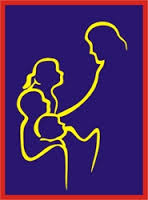 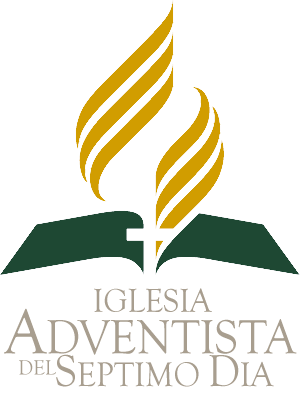       DE LOS ADVENTISTAS DEL SEPTIMO DIADepartamento Ministerio Infantil y del AdolescenteCIRCULAR           Ier.  FESTIVAL DE TALENTO INFANIL INTER CAMPOS 2016“EN TUS MANOS”OBJETIVO GENERAL DEL FESTIVAL: El Ministerio Infantil de la Iglesia adventista continúa con el compromiso de desarrollar los talentos de cada niño y niña para servir a Dios y proclamar el último mensaje de advertencia dado a este mundo. OBJETIVOS ESPECIFICOS: Promover la importancia del desarrollo de las habilidades a una edad temprana.  Incentivar a cada niño y niña para que con la ayuda de un adulto descubra sus habilidades y destrezas  y las desarrollen para el servicio a Dios.  Fortalecer esas habilidades mediante cursos y capacitaciones en un área específica.  Involucrar a la mayor cantidad de niños en el servicio misionero.  Fomentar espacios de compañerismo para los niños y niñas de diferentes lugares del país, dejando en cada uno de ellos un recuerdo especial.ORGANIZACIÓN DEL EVENTO El festival de talento infantil denominado: “ En tus Manos” es organizado por el Ministerio Infantil y del Adolescente de la Asociación Venezolana Sur Occidental, integrando a las  Asociaciones y Misiones de nuestra Unión Venezolana Occidental. Este programa se llevará a cabo en la ciudad de San Cristóbal el sábado 24 de Septiembre de 2016.PARTICIPANTES Podrán participar niños en edades de 2 – 12 años.  Las categorías para participar serán: Canto: 4 minutos.  (Solista, Dúos o Corales)Dibujo: Se hará una exposición de los dibujos realizados a mano alzada. Deberá ser en una lámina papel bond .  El tema será Parábolas de Jesús. El jurado observará y elegirá el que representará a su Asociación o Misión.  (Museo de Arte)Al ser elegido si debe explicar  y realizar el trabajo.   El participante  elegido para representar el campo, deberá grabar un video de máximo un minuto con el resumen de la preparación de su categoría para evidenciar su elaboración.Manualidad con Propósito: Se hará una exposición de las manualidades con material de provecho, el jurado observará y elegirá el que representara a la Asociación o Misión. (Museo de Arte).  Al ser elegido si debe exponer y explicar el procedimiento del trabajo. Máximo 5 minutos.Oratoria: máximo 8 minutos.  Mini Chef: Muchas personas pasan hambre y necesidad, es por ello que deseamos enseñar a nuestra infancia que ellos pueden ayudar con su granito de arena preparando ricos platos para obra misionera.   El niño debe ir con su traje de Chef.Se hará una exposición del plato preparado y el jurado observará y elegirá el que representara. (Cocina Misionera).  Al ser elegido  deberá exponer, explicar paso a paso el trabajo realizado. Estos niños deben Participar en cursos de comida vegetariana realizados por los clubes de Dorcas.  El participante  elegido para representar el campo, deberá grabar un video de máximo un minuto con el resumen de la preparación de su categoría para evidenciar su elaboración.Cada iglesia seleccionará un representante, de los cuales saldrá el representante del Distrito por cada categoría. (Se recomienda hacer un hermoso programa en la sociedad de Jóvenes para hacer esta selección Distrital) .La eliminatoria de la asociación venezolana sur occidental  será el sábado 9 de Julio 2016 en el programa especial Vigilia Infantil- CRECIENDO PARA JESUS, que se realizará en San Cristóbal. El representante  disfrutará y participará  esta hermosa programación.EVALUACIÓN Se entregará a cada niño y niña un premio por participación. TODOS SON GANADORES…  Aunque si se tendrá una planilla con los indicadores de cada categoría, no se dará ningún resultado público. Se entregará el resultado a su coordinadora. CAPACITACIÓN Cada niño o niña recibirá instrucción en su hogar , en la iglesia o Campo  que representa. COSTO DEL EVENTO Los gastos del traslado, comida y hospedaje al evento irán por cuenta de cada asistente, la iglesia o el campo local puede apoyar si así lo desea. El  día sábado disfrutaremos de un  “Almuerzo de Gala”  en honor a la infancia de nuestra Iglesia Adventista por parte de la Asociación anfitriona. Los gastos de materiales, incentivos, invitados, equipo de apoyo serán cubiertos por la Asociación anfitriona.  La cuota de inscripción por el delegado oficial del Campo es de 500 Bsf.  Las Inscripciones serán en la Asociación en el mes de Julio.Una servidora y Amiga,Karina Castillo de Palacio Ministerio Infantil y del Adolescente AVSOcc